PEMERINTAH KABUPATEN PURBALINGGA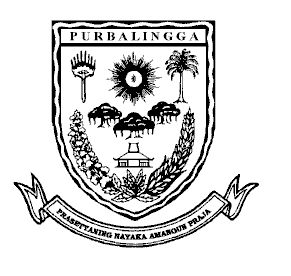  DINAS PENANAMAN MODAL DAN PELAYANAN TERPADU SATU PINTU(DPMPTSP)Jln. May Jend. Tahun Sungkono Km 2 Telp. (0281) 891235  PURBALINGGA - 53311KEPUTUSAN KEPALA DINAS PENANAMAN MODAL DAN PELAYANAN TERPADU SATU PINTUKABUPATEN PURBALINGGANOMOR : 045  / 0075.1  / 2019TENTANGPENYUSUNAN STANDAR PELAYANAN PUBLIKPADA DINAS PENANAMAN MODAL DAN PELAYANAN TERPADU SATU PINTUKABUPATEN PURALINGGAKEPALA DINAS PENANAMAN MODAL DAN PELAYANAN TERPADU SATU PINTUKABUPATEN PURBALINGGAMenimbang	: 	a.	bahwa dalam rangka mewujudkanpelayanan prima ataspenyelenggaraanpelayananpublikpadaDinasPenanaman Modal danPelayananTerpadusatuPintuKabupatenPurbalingga agar terciptapelayananpublik yang responsif, transparan, akuntabelsesuaidenganstandarpelayanandanmewujudkankepercayaanmasyarakatmakaperludisusunStandarPelayananPublik (SPP) BidangPenanaman Modal danPelayananTerpaduSatuPintupadaDinasPenanaman Modal danPelayananTerpaduSatuPintuKabupatenPurbalingga.b. bahwa dalamrangkapenysusnan SPP bidangPenanaman Modal danPelayananTerpadusatuPintusebagaimanadimaksudpadahuruf a, perluditetapkanSPP padaDinasPenanaman Modal danPelayananTerpaduSatuPintuKabupaten Purbalingga.Mengingat	:	1. 	Undang – UndangRepublik Indonesia Nomor : 25 Tahun 2009 tentangPelayananPublik ( Lembaran Negara Republik Indonesia Tahun 2009 Nomor 112, TambahanLembaran Negara Republik Indonesia Nomor 5038);2. PeraturanPemerintahRepublik Indonesia Nomor 96 Tahun 2012 tentangPelaksanaanUndang – UndangNomor 25 Tahun 2009 tentangPelayananPublik;                              3.  PeraturanMenteriPendayagunaanAparatur Negara danReformasiBirokrasiNomor 15 tahun 2014 tentangStandarPelayananPublik;4. PeraturanMenteriPendayagunaanAparatur Negara danReformasiBirokrasiNomor 14 Tahun 2017 tentangPedomanPenyusunanSurveiKepuasanMasyarakat Unit PenyelenggaraanPelayananPublik;5.  PeraturanMenteriPendayagunaanAparatur Negara danReformasiBirokrasiNomor 16 Tahun 2017 tentangPedomanPenyelenggaraan Forum KonsultasiPublik di Lingkungan Unit PenyelenggaraanPelayananPublik.6. Peraturan Daerah KabupatenPurbalinggaNomor 12 Tahun 2016 tentangPembentukandanSusunanPerangkat Daerah KabupatenPurbalingga;7. PeraturanBupatiPurbalinggaNomor 50 Tahun 2014 tentangStandarPelayananPengaduanMasyarakatBidangPenanaman Modal danPerizinan di KabupatenPurbalingga;8. PeraturanBupatiPurbalinggaNomor 92 Tahun 2016 tentangKedudukan, SusunanOrganisasi, TugasdanFungsi Serta Tata KerjaDinasPenanaman Modal danPelayananTerpaduKabupatenPurbalingga.MEMUTUSKAN Menetapkan 	:	PERTAMA	: StandarPelayananPublikBidangPenanaman Modal danPelayananTerpaduSatuPintupadaDinasPenamanan Modal PelayanandanTerpaduSatuPintuKabupatenPurbalingga;KEDUA	: 	JenisStandarPelayananPubliksebagaimanatersebutpada DIKTUM PERTAMA terdiridari 46 Jenis, sebagaimanatercantumdalamLampiran Surat Keputusanini;KETIGA	: StandarPelayananPublikinimerupakanpedomandalammelaksanakanpelayananpada DPMPTSP KabupatenPurbalingga;KEEMPAT	:	Keputusaniniberlakusejaktanggalditetapkan, danapabilaterdapatkekeliruanakandilakukanperbaikansebagaimanamestinya.Ditetapkan di  PurbalinggaPada tanggal   30Januari2019Plt. Kepala Dinas Penanaman Modal dan PTSP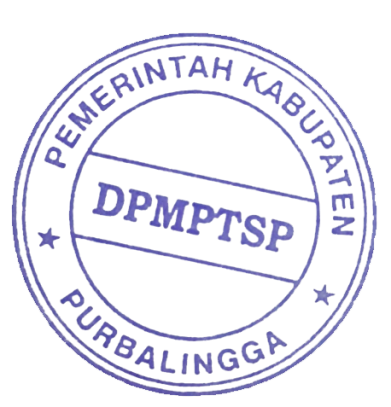 Kabupaten PurbalinggaSekretarisDinas,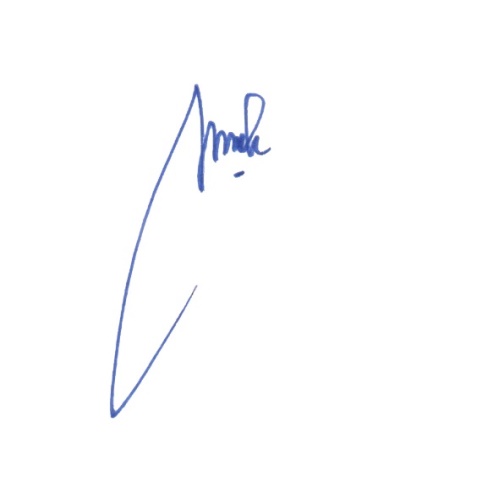 MUKODAM, S. PtPembina Tingkat INIP 19700128199603 1001Tembusan disampaikan kepada Yth. :Bupati Purbalingga;Sekretaris Daerah Kab. Purbalingga;AsistenEkonomidan Pembangunan SetdaPurbalingga;Inspektur Inspektorat Kabupaten Purbalingga;Kepala BAKEUDA Kabupaten Purbalingga.STANDART PELAYANAN PUBLIKSURAT IZIN PRAKTIK TENAGA SANITARIANDitetapkan di	: PurbalinggaPada tanggal	: 30  Januari 2019	Plt. Kepala Dinas Penanaman Modal danPelayanan Terpadu Satu Pintu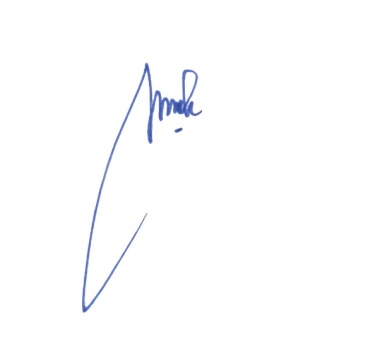 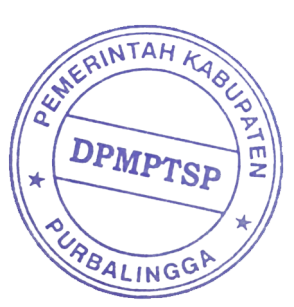 Kabupaten PurbalinggaSekretarisMUKODAM, S.PtNIP. 19700128 199603 1 001NoKomponen UraianUraian1.Produk PelayananSURAT IZIN PRAKTIK TENAGA SANITARIAN (SIPTS)SURAT IZIN PRAKTIK TENAGA SANITARIAN (SIPTS)2.Persayaratan PelayananSurat Permohonan;Fotokopi Surat Tanda Registrasi Tenaga Sanitarian  (STRTS) yang masih berlaku;Fotokopi Ijazah Legalisir;Fotokopi Kartu Penduduk (E-KTP);Surat Keterangan Sehat dari Dokter yang memiliki SIP;Surat Keterangan bekerja dari fasilitas kesehatan;Rekomendasi dari organisasi profesi; Pas Foto terbaru berwarna 4x6 sebanyak 3 lembar;SIPTS lama apa bila perpanjangan;Fotokopi Dokumen Lingkungan SPPL;Permohonan rangkap 2 dan berstopmap;Surat Permohonan;Fotokopi Surat Tanda Registrasi Tenaga Sanitarian  (STRTS) yang masih berlaku;Fotokopi Ijazah Legalisir;Fotokopi Kartu Penduduk (E-KTP);Surat Keterangan Sehat dari Dokter yang memiliki SIP;Surat Keterangan bekerja dari fasilitas kesehatan;Rekomendasi dari organisasi profesi; Pas Foto terbaru berwarna 4x6 sebanyak 3 lembar;SIPTS lama apa bila perpanjangan;Fotokopi Dokumen Lingkungan SPPL;Permohonan rangkap 2 dan berstopmap;3.Sistem, Mekanisme, dan ProsedurProses pengajuan permohonan izin datang langsung ke kantor DPMPTSP;Pemohon menyerahkan berkas formulir/Ceklist dan persyaratan izin ke petugas Frontoffice (FO) untuk pengecekan berkas dan kelengkapannya, apabila lengkap dan memenuhi persyaratan selanjutnya petugas pelayanan memberikn Bukti Penerimaan Berkas Permohonan (BPBP) kepada Pemohon;Petugas FO memberikan berkas kepada Backoffice (BO) , BO membuat draf permohonan untuk di kirim ke Dinas Kesehatan;Rekomendasi dikirim ke DPMPTSP, kemudian diproses oleh BO;Pemrosesan izin oleh petugas Backoffice dan Tim Teknis;Pencetakan dan verifikasi Kasi Non Perizinan dan Kabid Perizinan paraf serta tanda tangan kepala dinas;Pencatatan Izin oleh petugas;Pengambilan/penyerahan izin oleh petugasProses pengajuan permohonan izin datang langsung ke kantor DPMPTSP;Pemohon menyerahkan berkas formulir/Ceklist dan persyaratan izin ke petugas Frontoffice (FO) untuk pengecekan berkas dan kelengkapannya, apabila lengkap dan memenuhi persyaratan selanjutnya petugas pelayanan memberikn Bukti Penerimaan Berkas Permohonan (BPBP) kepada Pemohon;Petugas FO memberikan berkas kepada Backoffice (BO) , BO membuat draf permohonan untuk di kirim ke Dinas Kesehatan;Rekomendasi dikirim ke DPMPTSP, kemudian diproses oleh BO;Pemrosesan izin oleh petugas Backoffice dan Tim Teknis;Pencetakan dan verifikasi Kasi Non Perizinan dan Kabid Perizinan paraf serta tanda tangan kepala dinas;Pencatatan Izin oleh petugas;Pengambilan/penyerahan izin oleh petugas4.Jangka Waktu Pelayanan3 hari (Jam Pelayanan ) setelah rekomendasi dinkesSenin s/d kamis  : 08.00 s/d 15.30 WIBJumat                   : 08.00 s/d 14.30 WIB3 hari (Jam Pelayanan ) setelah rekomendasi dinkesSenin s/d kamis  : 08.00 s/d 15.30 WIBJumat                   : 08.00 s/d 14.30 WIB5.Biaya/Tarif0 Rupiah (GRATIS)0 Rupiah (GRATIS)6.Penanganan Pengaduan Saran dan MasukanPemohon dapat datang ke kantor DPMPTSP selama jam pelayanan;Pengaduan dapat dilakukan melalui media :Website                : dpmptsp.purbalinggakab.go.id  Email                     : dpmptsppbg@gmail.comSms pengaduan   : 082137111328 / 085647700999Pemohon dapat datang ke kantor DPMPTSP selama jam pelayanan;Pengaduan dapat dilakukan melalui media :Website                : dpmptsp.purbalinggakab.go.id  Email                     : dpmptsppbg@gmail.comSms pengaduan   : 082137111328 / 0856477009997.Dasar HukumUndang-undang Nomor 25 tahun 2009 tentang pelayanan publik;Undang-undang Nomor 32 tahun 2009 tentang perlindungan dan pengelolaan lingkungan hidup;Undang-undang nomor 23 tahun 2014 tentang pemerintah daerah;Undang-undang Nomor 36 Tahun 2014 tentang Tenaga Kesehatan;Peraturan Menteri Lingkungan Hidup Nomor 5 tahun 2012 tentang jenis rencana usaha dan atau kegiatan yang wajib memiliki analisi mengenai dampak lingkungan hidup;Peraturan menteri pendayagunaan aparatur negara dan reformasi birokrasi nomor 15 tahun 2014 tentang pedoman standar pelayanan;Peraturan Menteri Dalam Negeri nomor 138 tahun 2017 tentang penyelenggaraan pelaynanan terpadu satu pintu daerah; Peraturan menteri kesehatan republik indonesia nomor 26 tahun 2018 tentang pelayanan perizinan terintegritas secara elektronik sektor kesehatan;Peraturan menteri kesehatan nomor  42 tahun 2015 tentang Penyelenggaraan Pekerjaan Tenaga Sanitarian;Peraturan Bupati Purbalingga Nomor 81 Tahun 2017 tentang Pendelegasian Wewenang Pelayanan Perizinan dan Non Perizinan Kepada Kepala Dinas Penanaman Modal dan Pelayanan Terpadu Satu PintuUndang-undang Nomor 25 tahun 2009 tentang pelayanan publik;Undang-undang Nomor 32 tahun 2009 tentang perlindungan dan pengelolaan lingkungan hidup;Undang-undang nomor 23 tahun 2014 tentang pemerintah daerah;Undang-undang Nomor 36 Tahun 2014 tentang Tenaga Kesehatan;Peraturan Menteri Lingkungan Hidup Nomor 5 tahun 2012 tentang jenis rencana usaha dan atau kegiatan yang wajib memiliki analisi mengenai dampak lingkungan hidup;Peraturan menteri pendayagunaan aparatur negara dan reformasi birokrasi nomor 15 tahun 2014 tentang pedoman standar pelayanan;Peraturan Menteri Dalam Negeri nomor 138 tahun 2017 tentang penyelenggaraan pelaynanan terpadu satu pintu daerah; Peraturan menteri kesehatan republik indonesia nomor 26 tahun 2018 tentang pelayanan perizinan terintegritas secara elektronik sektor kesehatan;Peraturan menteri kesehatan nomor  42 tahun 2015 tentang Penyelenggaraan Pekerjaan Tenaga Sanitarian;Peraturan Bupati Purbalingga Nomor 81 Tahun 2017 tentang Pendelegasian Wewenang Pelayanan Perizinan dan Non Perizinan Kepada Kepala Dinas Penanaman Modal dan Pelayanan Terpadu Satu Pintu8.Sarana dan Prasarana atau FasilitasSarana MobilKameraMejaKursiKomputerPrinterAplikasi/SistemAlat Tulis KantorFormulir/CeklistStempelCCTV TVACLoket InformasiDispenserPrasarana FasilitasRuang KonsultasiToiletBilik LaktasiFasilitas DisabilitasMushola Ruang TungguRuang Pengaduan Pojok InformasiRuang bermain anakLahan parkirJaringan Wifi9.Kompetensi PelaksanaMemahami tugas dan fungsi pelayanan yang baik;Bimbingan Teknis PTSP;Bimbingan Teknis Excellent Service bagi Frontoffice.Memiliki skill pengoperasian Sistem berbasis Informasi Teknologi (IT);Memahami Bidang Kesehatan;Memahami tugas dan fungsi pelayanan yang baik;Bimbingan Teknis PTSP;Bimbingan Teknis Excellent Service bagi Frontoffice.Memiliki skill pengoperasian Sistem berbasis Informasi Teknologi (IT);Memahami Bidang Kesehatan;10.Jumlah PelaksanaPelaksana Pelayanan Izin Tenaga Sanitarian  terdiri dari :Petugas Informasi;Petugas Frontoffice;Tim Teknis;Petugas Backoffice;Pejabat Penandatangan izin;Petugas loket penyerahan izin;Pelaksana Pelayanan Izin Tenaga Sanitarian  terdiri dari :Petugas Informasi;Petugas Frontoffice;Tim Teknis;Petugas Backoffice;Pejabat Penandatangan izin;Petugas loket penyerahan izin;11.Jaminan PelayananSetiap pemohon mendapatkan pelaynanan berdasarkan prosedur tetap yang diberikan oleh petugas berkompeten sesuai waktu penyelesaian izin dengan perilaku pelayanan ramah,cepat, tepat dan santun;Setiap pemohon mendapatkan pelaynanan berdasarkan prosedur tetap yang diberikan oleh petugas berkompeten sesuai waktu penyelesaian izin dengan perilaku pelayanan ramah,cepat, tepat dan santun;12.Pengawasan InternalDilakukan oleh :Kepala Dinas Penanaman Modal dan Pelayanan Terpadu Satu Pintu;Kepala Dinas Kesehatan;Kepala Bidang Yankes  dan Sumber Daya Kesehatan Dinas Kesehatan;Kepala Bidang Pelayanan Perizinan;Kepala Seksi Pelayanan Perizinan;Kepala Seksi Pelayanan Non Perizinan;Dilakukan oleh :Kepala Dinas Penanaman Modal dan Pelayanan Terpadu Satu Pintu;Kepala Dinas Kesehatan;Kepala Bidang Yankes  dan Sumber Daya Kesehatan Dinas Kesehatan;Kepala Bidang Pelayanan Perizinan;Kepala Seksi Pelayanan Perizinan;Kepala Seksi Pelayanan Non Perizinan;13.Jaminan Keamanan dan Keselamatan PelayananKeamanan produk dijamin keasliannya dengan adanya tanda tangan pejabat berwenang dan tanda barcode;Keselamatan dan enyamanan dalam pelayanan sangat di utamakan dan bebas dari pungutan liar;Keamanan produk dijamin keasliannya dengan adanya tanda tangan pejabat berwenang dan tanda barcode;Keselamatan dan enyamanan dalam pelayanan sangat di utamakan dan bebas dari pungutan liar;14.Evaluasi Kinerja PelaksanaIKM (Indeks Kepuasan Masyarakat);Evaluasi Sistem Akuntabilitas Kinerja Pemerintah;Sistem Informasi Perizinan;	Rapat Evaluasi yang dilaksanakan secara berkala;Kotak saran;IKM (Indeks Kepuasan Masyarakat);Evaluasi Sistem Akuntabilitas Kinerja Pemerintah;Sistem Informasi Perizinan;	Rapat Evaluasi yang dilaksanakan secara berkala;Kotak saran;